WORKING GROUP ON BIOCHEMICAL AND MOLECULAR TECHNIQUES
AND DNA-PROFILING IN PARTICULARFourteenth Session
Seoul, Republic of Korea, November 10 to 13, 2014addendum to document bmt/14/6USE OF DNA VARIETY IDENTIFICATION TECHNIQUE FOR MEASURES AGAINST THE INFRINGEMENT OF PLANT BREEDERS’ RIGHTS IN JAPANDocument prepared by experts from Japan

Disclaimer:  this document does not represent UPOV policies or guidanceThe Annex to this document contains a copy of a presentation “Development of EST-SSR Markers of Lettuce and Variety Identification using EST-SSR Markers” made at the fourteenth session of the Working Group on Biochemical and Molecular Techniques and DNA-Profiling in particular (BMT).Hiroshi GOTO, PVP G-men (Plant Variety Protection Adviser), National Center for Seeds and Seedlings (NCSS), Japan[Annex follows]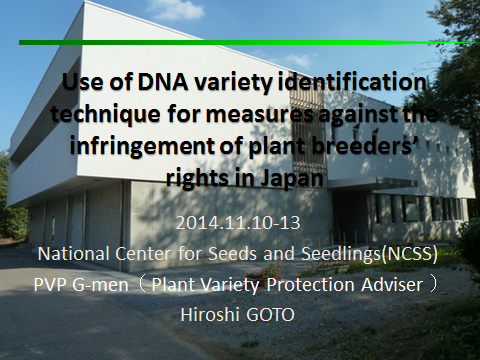 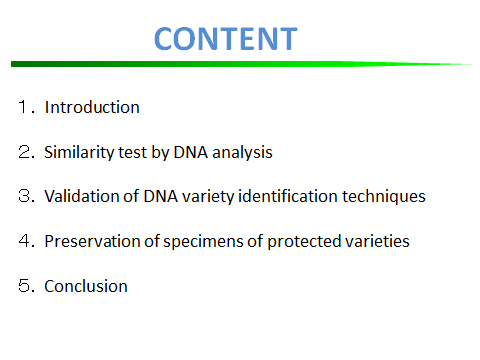 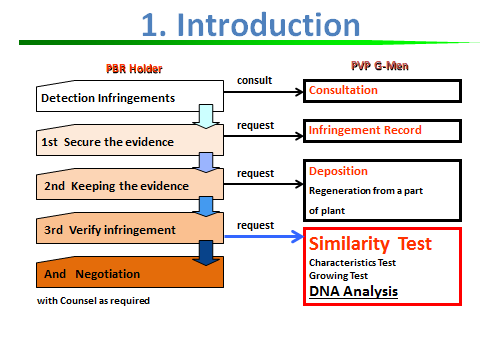 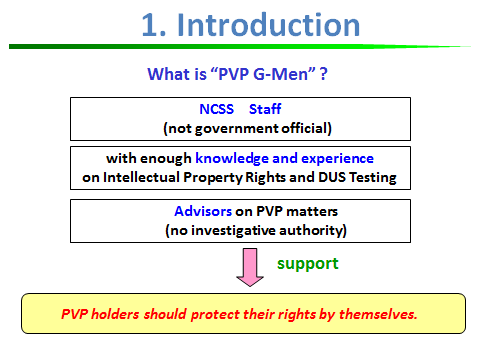 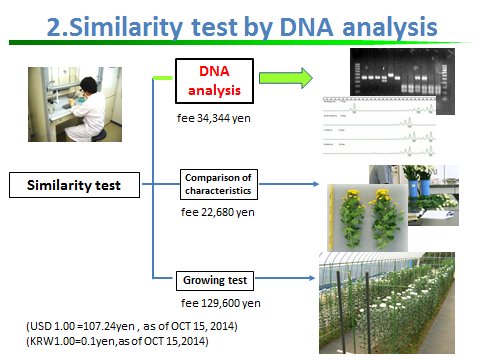 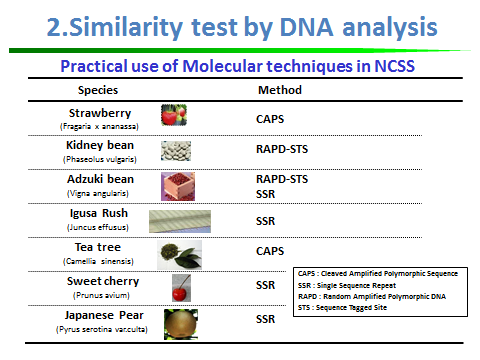 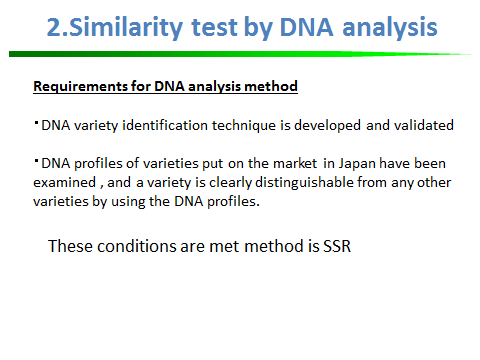 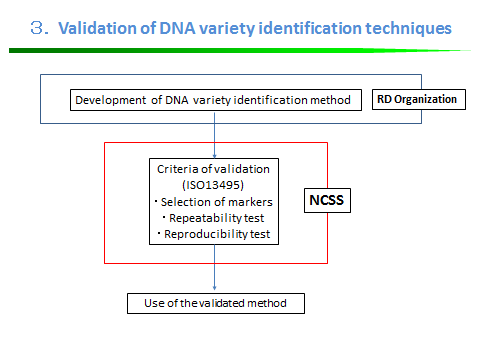 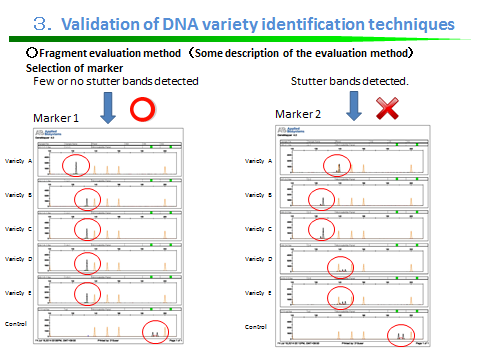 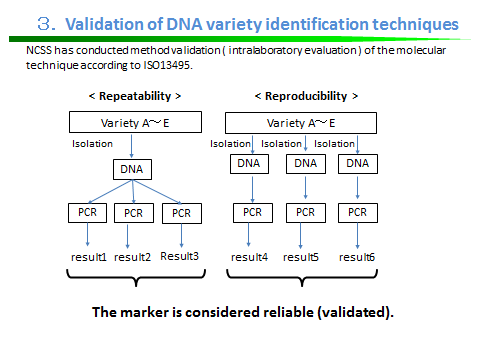 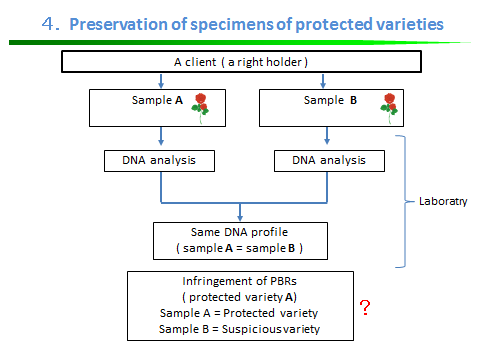 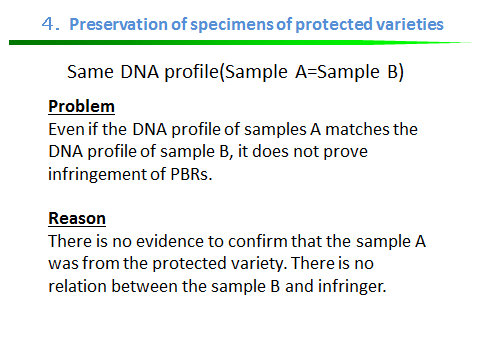 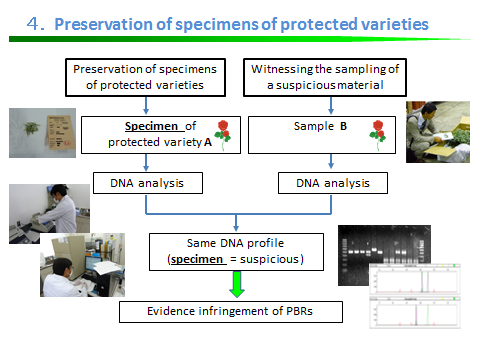 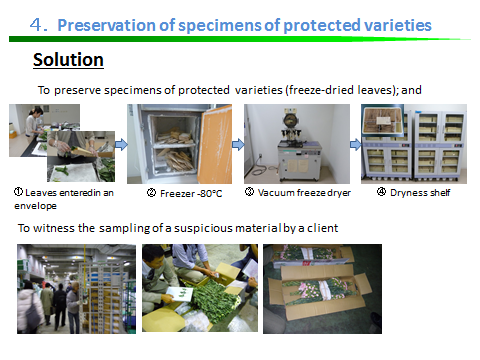 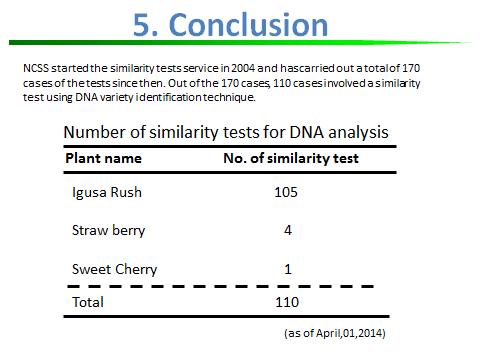 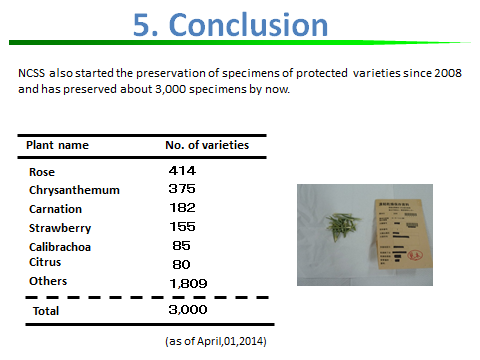 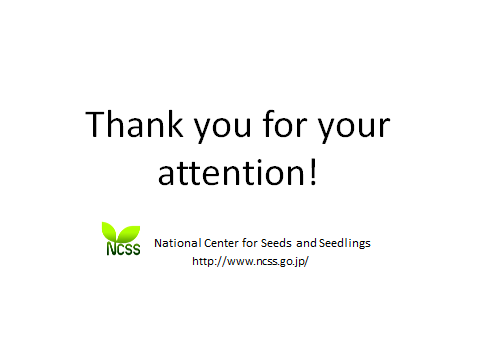  [End of annex and of document]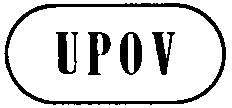 EBMT/14/6 Add. Rev.ORIGINAL:  EnglishDATE:  November 27, 2014INTERNATIONAL UNION FOR THE PROTECTION OF NEW VARIETIES OF PLANTS INTERNATIONAL UNION FOR THE PROTECTION OF NEW VARIETIES OF PLANTS INTERNATIONAL UNION FOR THE PROTECTION OF NEW VARIETIES OF PLANTS GenevaGenevaGeneva